Základná škola Jána Hollého ŠaľaMenný zoznam žiakov 1.A  -  triedna učiteľka Mgr. Miriam Novotná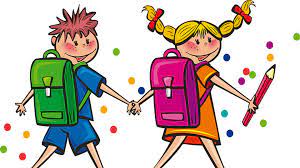 1.Barcziová Sofia2.Dídová Viktória3.Dojčan Matias4.Gofjarová Barbora5.Jozefík Marko6.Juráš Lukáš7.Kacírová Ema8.Kolečániová Petra9.Kovář Ella10.Kunovský Oliver11.Macky Vivien12.Marcinkó Peter Ladislav13.Niko Adam14.Niko Dominik15.Panik Adam16.Slamka Peter17.Stojková Sophia18.Sztojka Peter19.Tóthová Barbora20.Urbanová Anabela21.Vilašková Ema